Mrs. Stephanie & Mrs. Freedom’s NewsletterFebruary 16, 2024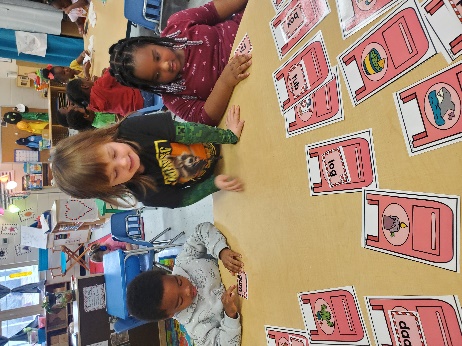 Kazi, Alex & Keasley reading CVC words.